ИНФОРМАЦИЯО МЕРОПРИЯТИЯХ, ПРОВЕДЕННЫХ В МКОУ «КОЧУБЕЙСКАЯ СОШ №1»,В РАМКАХ МЕЖДУНАРОДНОГО ДНЯ БОРЬБЫ С КОРРУПЦИЕЙ 2019 -2020 УЧЕБНЫЙ ГОДВоспитание ценностных установок и развитие способностей, необходимых для формирования у учащихся гражданской позиции относительно коррупции стали целью мероприятий, проведенных в школе  в МКОУ «Кочубейская СОШ №1» в преддверии Международного дня борьбы с коррупцией:Во 2-8 классах проведен единый тематический классный час «Проступок. Правонарушение. Преступление». Учащиеся обсуждали понятие «коррупция», «честность», «кража», рассматривали сферы, в которых могут проявляться коррупционные преступления. В 9-11 классах проведен единый тематический классный час «Будущее страны в наших руках». На классных часах учащиеся моделировали проблемные ситуации, искали пути решения через законодательные нормы. Ребята пришли к выводу: коррупция ослабляет правопорядок и демократию, ведет к нарушению прав человека, ухудшает качество жизни людей, способствует организованной преступности. Поэтому борьба с коррупцией долг каждого гражданина.8б класс выпустил стенную газету «Сохрани руки чистыми» (классный руководитель Путилова Е.А.)В 3в классе волонтеры школы под руководством вожатой Шапиулаевой С.Ю. провели игру-викторину «Что такое хорошо и что такое плохо», в процессе которой были сформированы у учащихся четкие представления о хороших и плохих поступках.Вожатая школы Шапиулаева С.Ю. провела с учащимися 6б и 8а классов беседу «Без коррупции с детства». Учащиеся познакомились с явлением коррупции: сутью, причинами, последствиями. Зам директора по воспитательной работе Мухажирова Т.И. с учащимися 9б и 10б классов говорила на тему: «Проблемы обходного пути». Основной проблемой обсуждения выбран вопрос: можно ли «обходить» правила, законы. Ребята пришли к единому мнению: правила поведения помогают человеку понять, что он может делать при тех или иных обстоятельствах, и что делать ему категорически запрещается и обходных путей быть не должно.С целью изучения отношения учащихся к проблеме коррупции  проведено анкетирование учащихся 9-11 классов «Моё отношение к коррупции». Результаты   анкетирования   показали, что школьникам не безразлична проблема  коррупции   в  стране, бороться с ней надо силами всего общества. Большинство мероприятий сопровождалось просмотром и обсуждением социальных роликов  антикоррупционной направленности.Заместитель директора по воспитательной работе                         Мухажирова Т.И.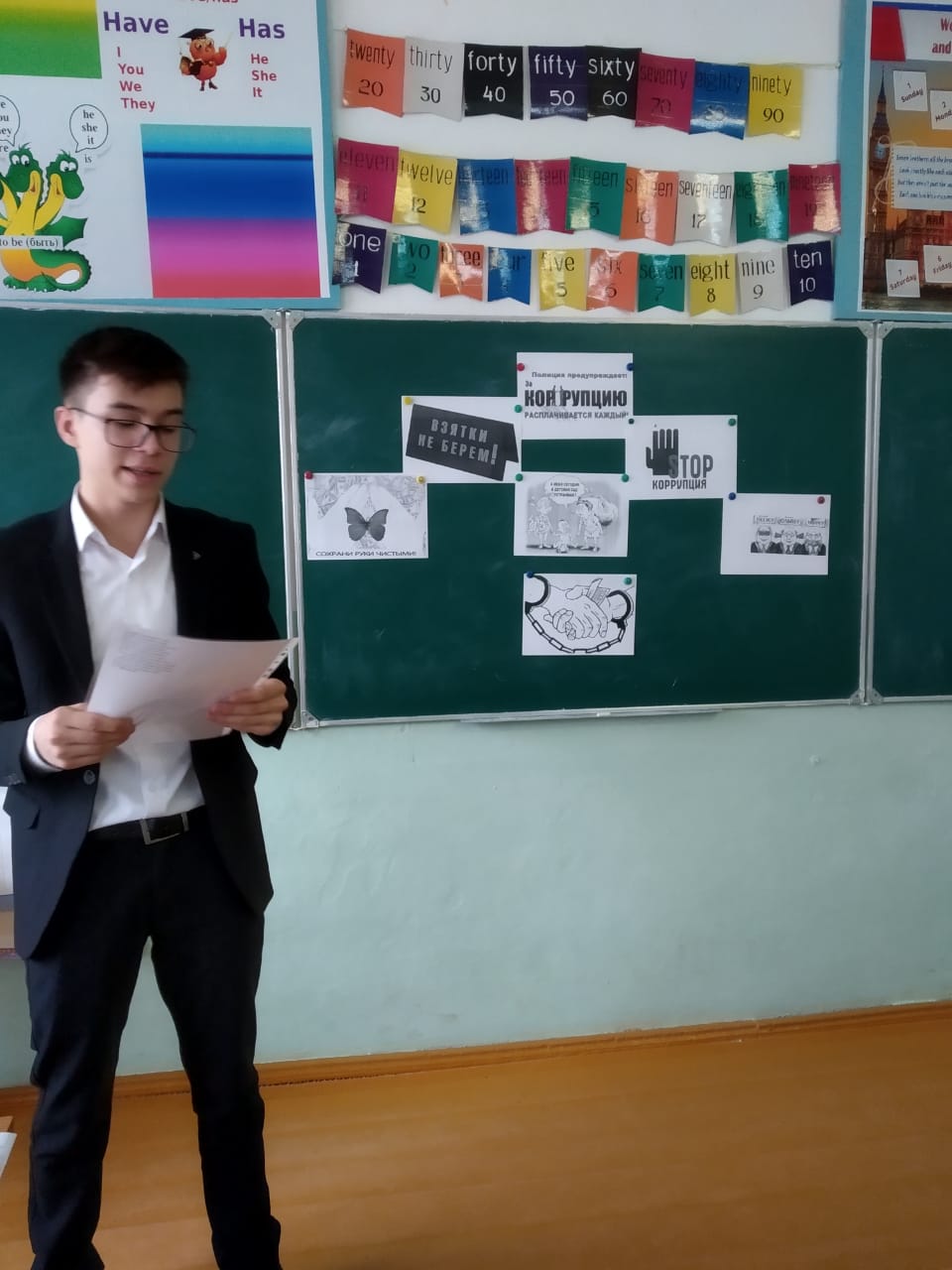 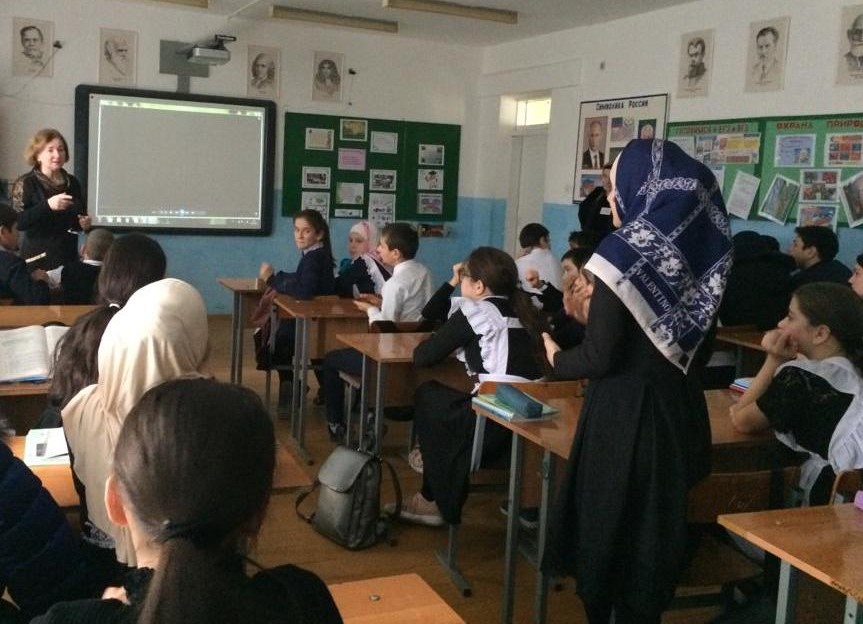 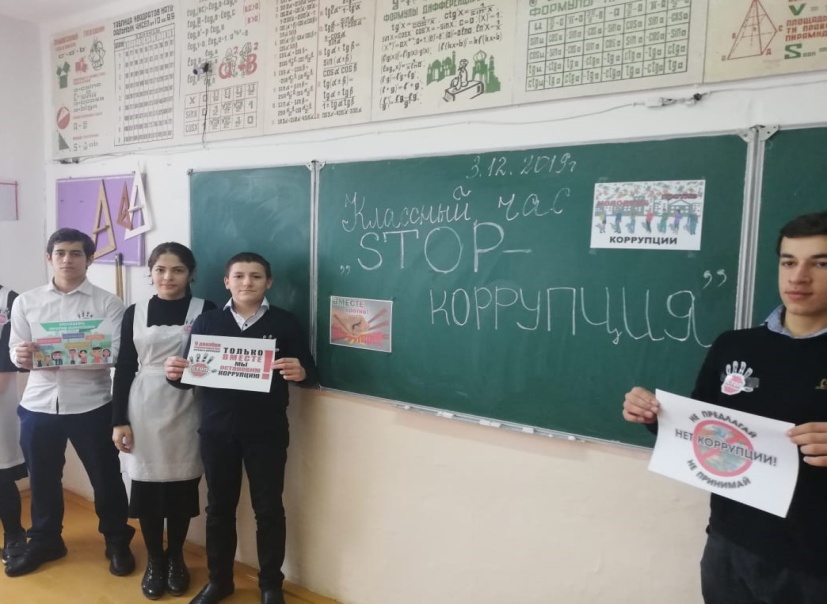 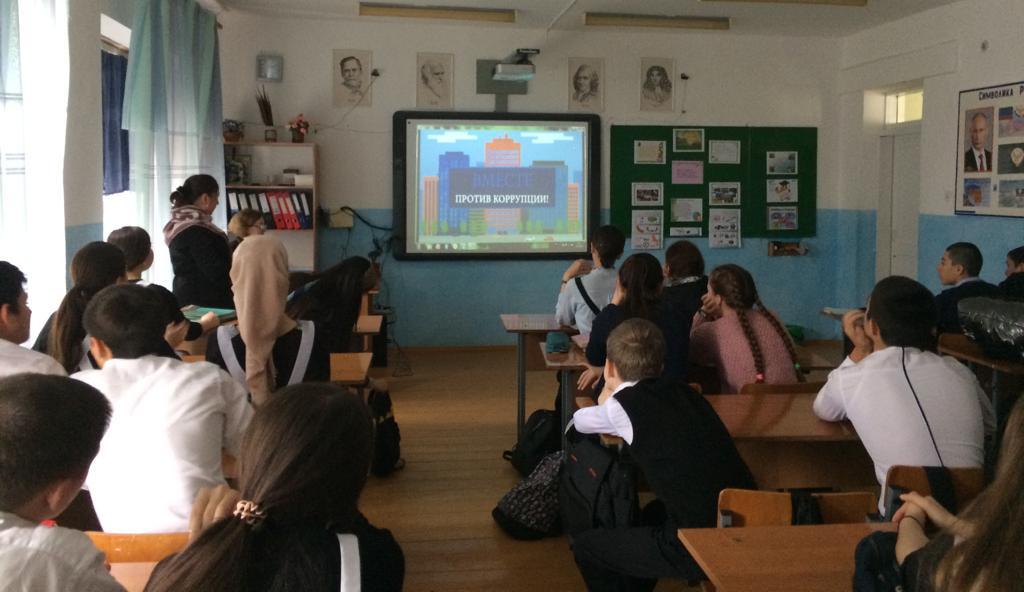 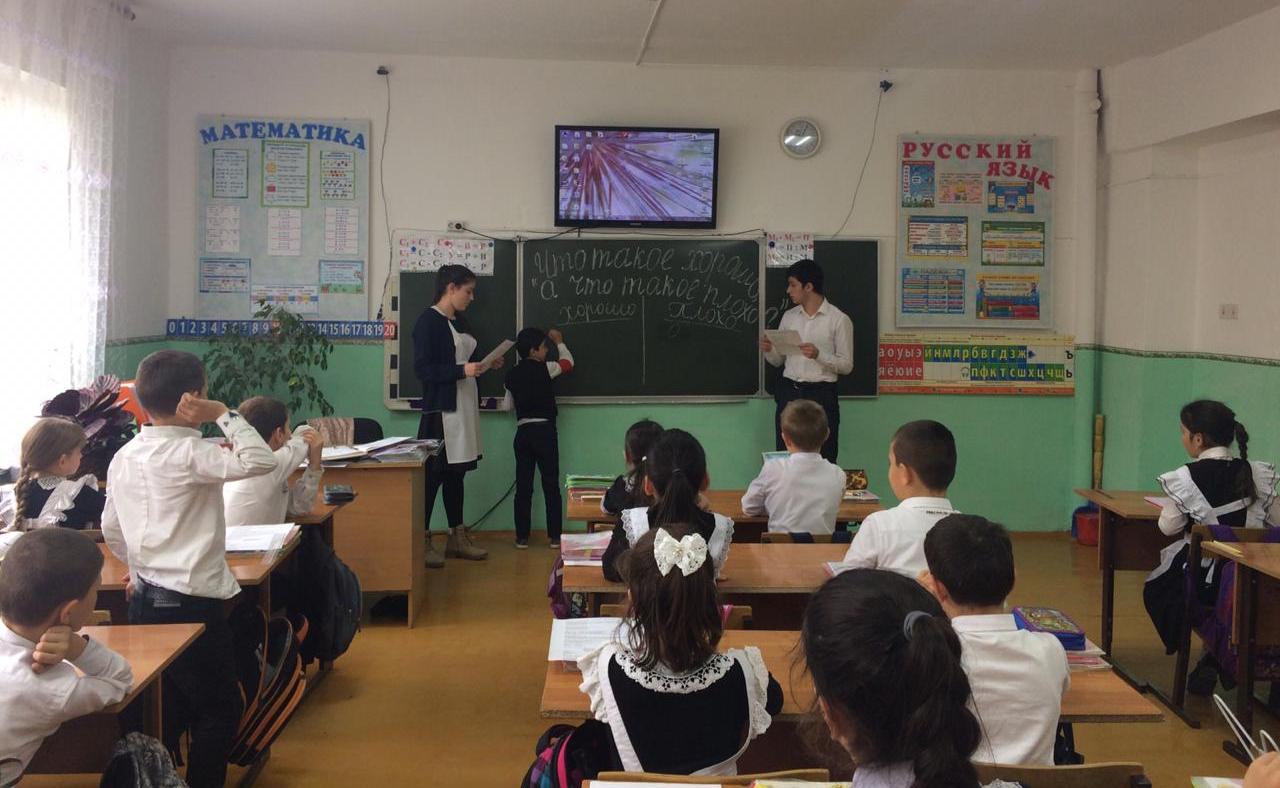 